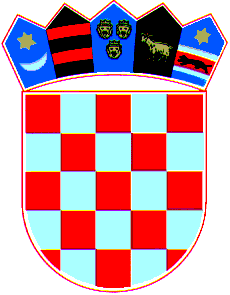        REPUBLIKA HRVATSKAPOŽEŠKO-SLAVONSKA ŽUPANIJAOPĆINA ČAGLIN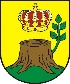 Općinski načelnikKLASA:024-01/23-01/5URBROJ:2177-3-2-23-1Čaglin,10.ožujka 2023.Na temelju članka 71.stavak 1. Zakona o komunalnom gospodarstvu ("Narodne novine” broj: 68/18, 110/18 i 32/20) i članka 46. Statuta Općine Čaglin (Službeni glasnik Općine Čaglin broj  1/18,2/20 ,3/20-pročišćeni tekst i 3/21) Općinski načelnik Općine Čaglin podnosi slijedećeIZVJEŠĆE O IZVRŠENJU PROGRAMAgrađenja komunalne infrastrukture na području Općine Čaglin u 2022. godiniČlanak 1.Program građenja komunalne infrastrukture u Općini Čaglin (Službeni glasnik Općine Čaglin broj 8/22  za razdoblje od 01. siječnja do 31. prosinca 2022. godine izvršen je kako slijedi:   1.Nerazvrstane ceste   2. Javne prometne površine na kojima nije dopušten promet motornih vozila3.Javna rasvjeta4. Groblja i mrtvačnice3. Građevine i uređaji javne namjene (sufinanciranje radova na odvodnji u Čaglinu, trafostanica i električni .vodovi u industrijskoj zoni)Članak 2.RekapitulacijaOd ukupno planiranih 7.044.000,00 kn u  2022. godini  ostvareno je 1.096.541,93 kn za rekonstrukciju cesta 659.835,27 kn, nogostup u ulici A. Stepinca u Čaglinu 28.729,04 kn, modernizacija sustava javne rasvjete 394.962,50 kn i radovi na odvodnji u Čaglinu u iznosu 13.015,12 kn , a sva druga sredstva nalaze se na računu Općine Čaglin,  te se planiraju utrošiti u 2023. godini.                                                                                                                          Članak 3.Ovo se Izvješće podnosi Općinskom vijeću Općine Čaglin na  prihvaćanje i objavit će se u „Službenom glasniku Općine Čaglin“.                                                                                                 OPĆINSKI NAČELNIK:                                                                                                   Dalibor Bardač                R.br.Procjena i vrsta troškovaNapomenaIzvori financiranja OSTVARENO1.Rekonstrukcija centra u ČaglinuGrađenje/nadzor 2.500.000,00 kngrađevina komunalne infrastrukture koja će se graditi u uređenom dijelu građevinskog područja i izvan građevinskog područjaŠumski doprinos: 1.444.000,00 knOpći prihodi i primici: 1.056.000,00 kn0,00 kn2.Rekonstrukcija nerazvrstanih cestaCesta prema DobrogošćuGrađenje/nadzor1.500.000,00kngrađevine komunalne infrastrukture koje će se graditi u uređenim dijelovima građevinskog područjaOpći prihodi i primici 1.500.000,00 kn0,00 kn3.Rekonstrukcija ceste ZdenkovacGrađenje/nadzor349.000,00 kngrađevina komunalne infrastrukture koja će se graditi u uređenom dijelu građevinskog područja i izvan građevinskog područjaOpći prihodi i primici 209.000,00 knKapitalne pomoći: 140.000,00 knOpći prihodi i primici 208.658,89 knKapitalne pomoći: 140.000,00 knUkupno: 348.658,89 kn4.Rekonstrukcija ceste u VlatkovcuGrađenje/nadzor311.200,00 kngrađevina komunalne infrastrukture koja će se graditi u uređenom dijelu građevinskog područja i izvan građevinskog područjaOpći prihodi i primici: 111.200,00 knKapitalne pomoći: 200.000,00 knOpći prihodi i primici: 111.176,38 knKapitalne pomoći: 200.000,00 knUkupno: 311.176,38 knUKUPNO:4.660.200,00 knOpći prihodi i primici: 2736.200,00 knKapitalne pomoći: 340.000,00 knŠumski doprinos: 1.444,000,00knUkupno: 4.660.200,00 knOpći prihodi i primici: 319.835,27knKapitalne pomoći: 340.000,00Šumski doprinos: 1.444,000,00kn Ukupno: 659.835,27 knR.br.Procjena i vrsta troškovaNapomenaIzvori financiranja OSTVARENO1.Sufinanciranje izgradnje nogostupa u ulici A. Stepinca u ČaglinuGrađenje28.800,00 kngrađevina komunalne infrastrukture koja će se graditi u uređenom dijelu građevinskog područja i izvan građevinskog područjaOpći prihodi i primici: 28.800,00 knOpći prihodi i primici: 28.729,04 knUkupno: 28.729,04 knUKUPNO28.800,00 kn28.800,00 kn28.729,04knR.br.Vrsta troškova/PLANIRANONapomenaIzvori financiranja OSTVARENO1.Modernizacija sustava javne rasvjete (zamjena postojeće rasvjete LED rasvjetom)GrađenjeNadzor  1.500,000,00 kngrađevine komunalne infrastrukture koje će se graditi u uređenim dijelovima građevinskog područjaOpći prihodi i primici: 1.300.000,00 knPrihod od kapitalnih pomoći: 200.000,00 knUkupno: 1.500.000,00 knOpći prihodi i primici: 194.962,50 knPrihod od kapitalnih pomoći:200.000,00 knUkupno: 394.962,50 knUKUPNO:1.500.000,00 kn1.500.000,00 kn394.962,50 knR.br.Vrsta troškova/PLANIRANONapomenaIzvori financiranja OSTVARENO1.Izgradnja mrtvačnice na groblju u Migalovcima (kč.br. 202)Građenje0,00građevine komunalne infrastrukture koje će se graditi u uređenim dijelovima građevinskog područjaIzgradnja mrtvačnice na groblju u Novoj LjeskoviciGrađenje0,00 kngrađevine komunalne infrastrukture koje će se graditi u uređenim dijelovima građevinskog područjaUKUPNO:0,00 kn0,00 knR.br.Vrsta troškova/PLANIRANONapomenaIzvori financiranja OSTVARENO1.Sufinanciranje radova na odvodnji u Čaglinu.Građenje450.000,00 kn  građevina komunalne infrastrukture koja će se graditi u uređenom dijelu građevinskog područja i izvan građevinskog područjaOpći prihodi i primici:450.000,00  knUkupno: 450.000,00 knOpći prihodi i primici:13.015,12 kn                Ukupno:                                                                                                                                 13.015,12 kn2.Trafostanica i elekt. vodovi u industrijskoj zoniGrađenje405.000,00 kngrađevine komunalne infrastrukture koje će se graditi u uređenim dijelovima građevinskog područjaPrihodi od pomoći: 400.000,00 knOpći prihodi i primici: 5.000,00 knUkupno 405.000,000,00 knUKUPNO:855.000,00 knOpći prihodi i primici: 455.000,00 knPrihodi od pomoći: 400.000,00 kn13.015,12 knPLANIRANOOSTVARENONerazvrstane ceste4.660.200,00 kn659.835,27 knJavne prometne površine na kojima nije dopušten promet28.800,00 kn28.729,04 knJavna rasvjeta1.500.000,00kn394.962,50 knGroblja i mrtvačnice0,00 kn0,00 knGrađevine i uređaji javne namjene855.000,00 kn13.015,12 knSVEUKUPNO:7.044.000,00 kn1.096.541,93 knPLANIRANOOSTVARENOPrihodi od šumskog doprinosa1.444.000,00 kn               0,00 kn Prihodi od  kapitalnih pomoći940.000,00 kn    540.000,00 knOpći prihodi i primici    4.660.000,00 kn556.541,93 knSVEUKUPNO:    7.044.000,00 kn1.096.541,93 kn   